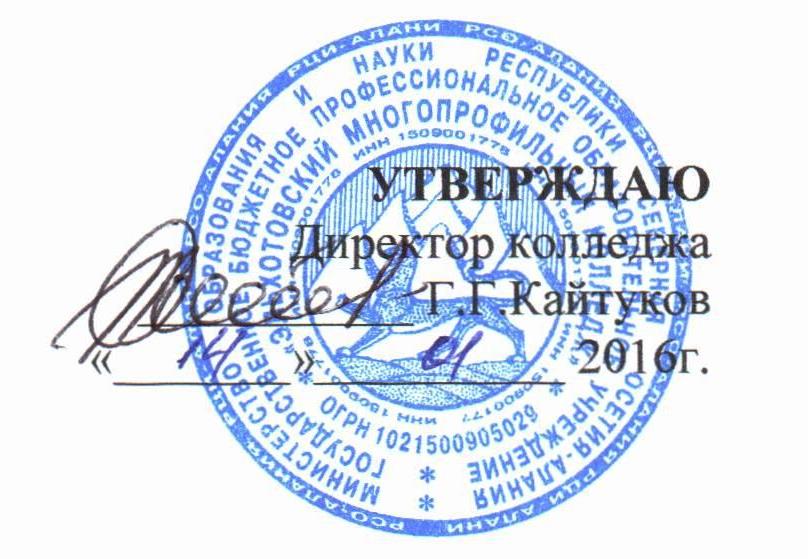 ПОЛОЖЕНИЕОБ АПЕЛЛЯЦИОННОЙ КОМИССИИ
 ГБПОУ «Эльхотовский многопрофильный  колледж»Эльхотово20161. Общие положения1.1.Настоящее  Положение  определяет    состав,  полномочия  и  порядок деятельности  апелляционной  комиссии ГБПОУ «Эльхотовский многопрофильный  колледж» (далее- Колледж).1.2.  Положение  об  апелляционной  комиссии  Колледжа    разработано  на основании: Федерального закона  от 29 декабря 2012 г. N 273-ФЗ "Об образовании в Российской Федерации";  Порядка организации  и  осуществления  образовательной  деятельности  по  образовательным   программам   среднего   профессионального   образовании,   утвержденного приказом Министерства образования и науки РФ от 14.06.2013 г.  No464; Порядка приема  граждан    на  обучение  по  образовательным  программам  среднего профессионального образования, утвержденного  приказом Министерства образования и науки РФ от 23.01.2014  No 36; Письма Минобразования России «Об организации деятельности приемных, предметных  экзаменационных  и  апелляционных  комиссий  образовательных учреждений среднего профессионального образования» от 18.12.2000 г. No 16-51-331 ин/16-13;1.3.  Апелляционная  комиссия  создается  для  рассмотрения  апелляций  по результатам вступительных испытаний.2.Состав апелляционной комиссии2.1. Апелляционная комиссия создается приказом директора Колледжа в целях обеспечения единых требований и разрешения спорных вопросов при проведении вступительных испытаний и защиты прав поступающих в Колледж.2.2. Апелляционная комиссия создается на период проведения вступительных испытаний  приказом  директора,  в  котором  определяется  персональный  состав апелляционной комиссии, назначается ее председатель и заместитель председателя. Апелляционная комиссия формируется из числа квалифицированных преподавателей  Колледжа, как правило, ведущих преподавательскую деятельность по дисциплинам, соответствующим тем предметам, по которым проводятся вступительные испытания.2.3. Председатель и члены апелляционной комиссии имеют право:- выносить  на  рассмотрение  и  принимать участие  в  обсуждении  решений апелляционной комиссии;- принимать  участие  в  голосовании  по  принятию  решений  апелляционной комиссии;- запрашивать и получать у уполномоченных лиц необходимые документы и  сведения (материалы вступительных испытаний, сведения о соблюдении процедуры  проведения вступительных испытаний и т.п.).2.4.  Председатель и члены апелляционной комиссии обязаны:- осуществлять  своевременное  и  объективное  рассмотрение  апелляций  в соответствии  с  настоящим  Положением  и  требованиями  нормативных  правовых  актов;- выполнять  возложенные  на  них  функции  на  высоком  профессиональном  уровне, соблюдая этические и моральные нормы;- соблюдать конфиденциальность;- соблюдать установленный порядок документооборота, хранения документов  и материалов вступительных испытаний.2.5. В  случае  неисполнения  или  ненадлежащего  исполнения  возложенных  обязанностей,  нарушения  требований  конфиденциальности  и  информационной  безопасности,  злоупотреблений  установленными  полномочиями,  совершенных  из  корыстной  или  иной  личной  заинтересованности,  председатель  и  члены  апелляционной комиссии несут ответственность в соответствии с законодательством Российской  Федерации.2.6.  Срок полномочий апелляционной комиссии составляет один год.3. Порядок подачи заявлений на апелляцию3.1. Апелляцией  является   аргументирование  письменное   заявление  поступающегона имя председателя апелляционной комиссии о нарушении, по его мнению,  установленного порядка проведения испытания и (или) несогласие с его результатамиВ  ходе рассмотрения апелляции проверяется только правильность оценки результатовсдачи вступительного испытания  и соблюдение порядка проведения вступительного испытания.3.2. Апелляции не принимаются по вопросам:- содержания и структуры вступительных испытаний;- связанным с нарушением  поступающим  правил поведения  вступительных испытаний.3.3. Апелляция  подается  поступающим  лично  на  следующий  день  после  объявления оценки по вступительному испытанию. При этом поступающий имеет  право  ознакомиться со своей экзаменационной работой в день объявления  оценки по  вступительному испытанию.3.4. Апелляция  принимается  только  от поступающего  лично.  Если поступающий несовершеннолетний,  то  ему  рекомендуют  подавать  заявление  в  присутствии родителей или законных представителей.4. Рассмотрение апелляций4.1. Рассмотрение  апелляции  не  является  пересдачей  вступительного испытания. В ходе рассмотрения апелляции проверяется только правильность оценки результатов  сдачи  вступительного  испытания. Дополнительное  испытание,  опрос поступающего, внесение исправлений в работы и протоколы ответов не допускается. При рассмотрении апелляции по устному экзамену проверяются записи в протоколе устного  ответа поступающего.При  рассмотрении  апелляции  по  письменному экзамену  проводится  повторная  проверка  письменной  работы поступающего.4.2. Оценка вступительного испытания может быть изменена только в случае неверного  определения  количества  полностью  правильно  выполненных  и оформленных заданий. Задание считается невыполненным, если приведен неверный результат или результат отсутствует. 4.3. Рассмотрение апелляций проводится не позднее следующего дня после дня ознакомления  с  работами,  выполненными  в  ходе  вступительных  испытаний. При  подаче  апелляции поступающему сообщаются  время  и  место  рассмотрения  апелляции.4.4. Поступающий имеет право присутствовать при рассмотрении апелляции.  Поступающий должен иметь при себе документ, удостоверяющий его личность, и  экзаменационный  лист. С  несовершеннолетним  поступающим  имеет  право присутствовать один из родителей или иных законных представителей.  Указанные лица не участвуют в обсуждении работы и не комментируют действия апелляционной  комиссии.4.5. По результатам рассмотрения апелляции, изучения и анализа содержания  письменной   работы,   протокола   устного   ответа,   процедуры   проведения вступительного  испытания апелляционная  комиссия принимает решение:- об отказе в удовлетворении апелляции и оставлении оценки без изменения;- об удовлетворении апелляции и изменении оценки вступительного испытания4.6. После  рассмотрения  апелляции  выносится  решение  апелляционной комиссии об оценке по вступительному испытанию. При возникновении разногласий  в  апелляционной  комиссии  проводится  голосование,  и  решение  утверждается  большинством  голосов. При  необходимости  вносится  соответствующее  изменение  оценки  в  экзаменационную  работу  поступающего,  экзаменационную  ведомость  и  экзаменационный лист  поступающего.4.7. Оформленное протоколом решение апелляционной комиссии доводится до сведения поступающего (под роспись). 4.8. Решение апелляционной комиссии об отказе в изменении оценки является  окончательным и пересмотру не подлежит.4.9.  Если  оценка  изменяется  или  остается  без  изменения, поступающий на заявлении об апелляции собственноручно пишет согласие (несогласие) с полученной оценкой.4.10.  Протокол решения апелляционной комиссии хранится в книге протоколов апелляционной комиссии. Копия протокола хранится в личном деле поступающего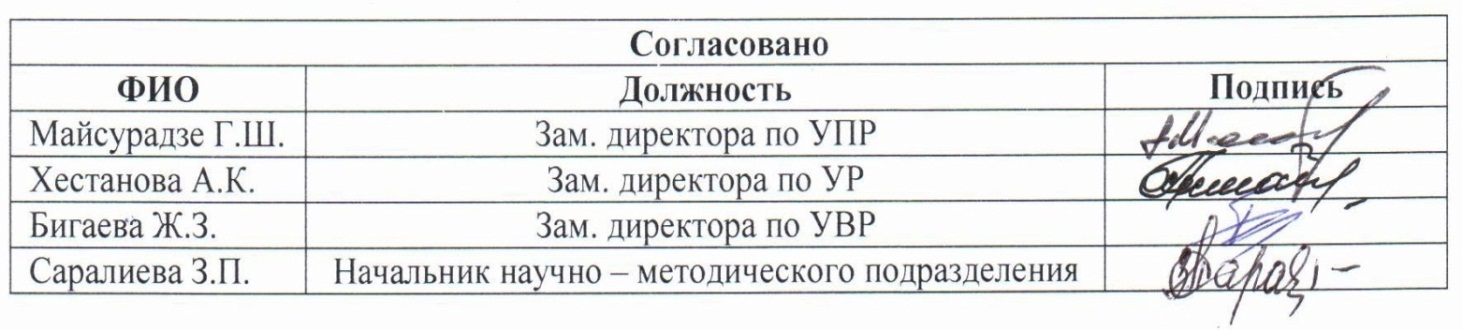 Рассмотрено Методическим советом протокол № 4 от  13.01.2016 гВведено в действиеприказ  от 11.01.2016 г.   № 1Регистрационный №	37-3